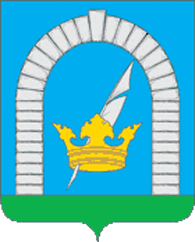 СОВЕТ ДЕПУТАТОВПОСЕЛЕНИЯ РЯЗАНОВСКОЕ В ГОРОДЕ МОСКВЕРЕШЕНИЕОт 23.08.2022 № 1/41О внесении изменений и дополнений в решение Совета депутатов поселения Рязановскоеот 22.12.2015 г. № 4/20 «Об утверждении Положенияо наградах поселения Рязановское»В соответствии с Федеральным законом от 06.10.2003 №131-ФЗ «Об общих принципах организации местного самоуправления в Российской Федерации», Законом города Москвы от 06.11.2002 №56 «Об организации местного самоуправления в городе Москве», уставом поселения Рязановское,СОВЕТ ДЕПУТАТОВ ПОСЕЛЕНИЯ РЯЗАНОВСКОЕ РЕШИЛ:1. Внести в решение Совета депутатов поселения Рязановское от 22.12.2015 г.           № 4/20 «Об утверждении Положения о наградах поселения Рязановское» (с изменениями от 21.11.2017 № 9/47, от 26.11.2019 № 17/3, от 28.07.2020 № 4/11), следующие изменения и дополнения:1.1. Пункт 2.19. Раздела 2 «Порядок награждения наградами Совета депутатов поселения Рязановское и главы поселения Рязановское» изложить в новой редакции:«2.19. Гражданам, удостоенным звания «Почётный житель внутригородского муниципального образования поселение Рязановское в городе Москве» выплачивается единовременное денежное поощрение в размере 100 000 рублей.Лицу, ранее удостоенному звания «Почётный житель внутригородского муниципального образования поселение Рязановское в городе Москве», ежегодно к дню рождения выплачивать денежное поощрение в размере 50 000 рублей.При осуществлении данных выплат налог на доходы физических лиц учесть дополнительно.».2. Опубликовать настоящее решение в бюллетене «Московский муниципальный вестник», разместить на официальном сайте органов местного самоуправления поселения Рязановское в сети Интернет.3. Контроль за исполнением настоящего решения возложить на главу поселения Рязановское Улыбышева И.О.Глава поселения  									      И.О. Улыбышев